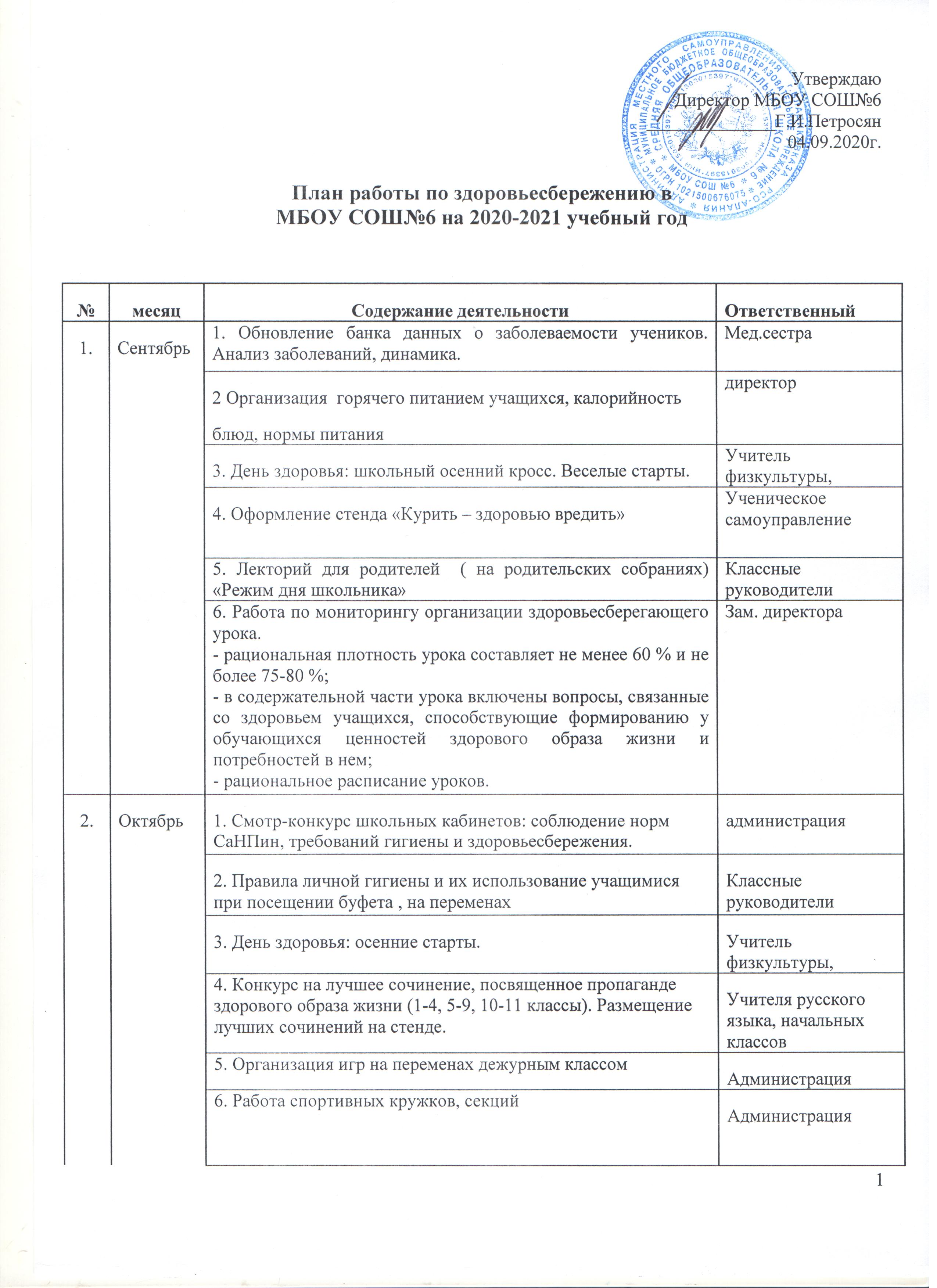 УтверждаюДиректор МБОУ СОШ№6______________Г.И.Петросян 04.09.2020г.План работы по здоровьесбережению вМБОУ СОШ№6 на 2020-2021 учебный год №месяцСодержание деятельностиОтветственный1. Сентябрь 1. Обновление банка данных о заболеваемости учеников. Анализ заболеваний, динамика.Мед.сестра1. Сентябрь 2 Организация  горячего питанием учащихся, калорийность блюд, нормы питаниядиректор1. Сентябрь 3. День здоровья: школьный осенний кросс. Веселые старты.Учитель физкультуры, 1. Сентябрь 4. Оформление стенда «Курить – здоровью вредить»Ученическое самоуправление1. Сентябрь 5. Лекторий для родителей  ( на родительских собраниях) «Режим дня школьника»Классные руководители1. Сентябрь 6. Работа по мониторингу организации здоровьесберегающего урока.- рациональная плотность урока составляет не менее 60 % и не более 75-80 %;- в содержательной части урока включены вопросы, связанные со здоровьем учащихся, способствующие формированию у обучающихся ценностей здорового образа жизни и потребностей в нем;- рациональное расписание уроков.Зам. директора2. Октябрь 1. Смотр-конкурс школьных кабинетов: соблюдение норм СаНПин, требований гигиены и здоровьесбережения.администрация2. Октябрь 2. Правила личной гигиены и их использование учащимися при посещении буфета , на переменах Классные руководители2. Октябрь 3. День здоровья: осенние старты.Учитель физкультуры, 2. Октябрь 4. Конкурс на лучшее сочинение, посвященное пропаганде здорового образа жизни (1-4, 5-9, 10-11 классы). Размещение лучших сочинений на стенде. Учителя русского языка, начальных классов2. Октябрь 5. Организация игр на переменах дежурным классомАдминистрация2. Октябрь 6. Работа спортивных кружков, секций Администрация2. Октябрь 7.Обеспечение требований техники безопасности на уроках и во внеурочной деятельности Зам. директора2. Октябрь 8. Работа по мониторингу организации здоровьесберегающего урока.- количество видов учебной деятельности не менее 4-7, а их смена осуществляться через 7-10 мин.;- в урок включены виды деятельности, способствующие развитию памяти, логического и критического мышления;Зам. директора2. Октябрь 9 . Школьные соревнования по Волейболу. Освещение результатов на информационном стенде.Учитель физкультуры2. Октябрь 10. Школьные соревнования по мини-футболу. Учитель физкультуры3. Ноябрь 1. День здоровья. «Веселые старты»Учитель физкультуры3. Ноябрь 2. Работа по мониторингу организации здоровьесберегающего урока.- в течение урока использование не менее 2-х технологий преподавания - обучение проводится с учетом ведущих каналов восприятия информации учащимися (аудиовизуальный, кинестетический и т.д.);Зам. директора3. Ноябрь 3. Школьные соревнования по подтягиванию. Освещение результатов на информативном стенде.Учитель физкультуры4. Декабрь 1. Подготовка и проведение курса лекций по проблеме своевременного предупреждения вирусных заболеваний. Классные руководители4. Декабрь 2. День здоровья: лыжные эстафеты.Учитель физкультуры4. Декабрь 3. Работа по мониторингу организации здоровьесберегающего урока.-физминутки на урокахЗам. директора4. Декабрь 4. Анализ занятости  учащихся  физкультурой и  спортом:- определение  группы здоровья- занятость в  спортивных секциях Классные руководители4. Декабрь 5. Классные часы по ЗОЖКлассные руководители5. Январь 1. День здоровья: зимние забавы.Учитель физкультуры5. Январь 2. Конкурс на лучший рисунок «Солнце, воздух и вода – наши лучшие друзья» и «В здоровом теле – здоровый дух».Учитель ИЗО5. Январь 3. Работа по мониторингу организации здоровьесберегающего урока.- создание благоприятного психологического климата и  эмоциональные разрядки- включение технологических приёмов и методов, способствующих самопознанию, самооценке учащихся;Зам. директора5. Январь 4. Проведение конкурса на самый спортивный класс. (конкурсы, викторины, спортивное портфолио класса).Администрация5. Январь 6. Профилактическая работа во время эпидемии гриппа.Мед.сестра6. Февраль 1. Работа по мониторингу организации здоровьесберегающего урока.- осуществление индивидуального подхода к учащимся с учетом личностных возможностей;Зам. директора6. Февраль 2. Школьные соревнования по волейболу.  Освещение результатов на информативном стенде.Учитель физкультуры6. Февраль 3. Конкурс на лучший классный уголок, посвященный проблемам воспитания здорового образа жизни.Самоуправление7. Март 1. День здоровья: мартовские догонялки.Учитель физкультуры7. Март 2. Лекторий для родителей ( на родительских собраниях) «Школьник и компьютер»Классные руководители7. Март 3. Конкурс плакатов «Мы за жизнь».Классные руководители7. Март 4. Школьные соревнования по настольному теннису. Освещение результатов на информативном стенде.Учитель физкультуры8. Апрель 1. День здоровья в рамках «Всероссийского дня здоровья»Учитель физкультуры8. Апрель 2. Круглый стол «Полезно ли загорать?»Самоуправление 8. Апрель 3. Школьные соревнования по легкой атлетике. Освещение результатов на информативном стенде.Учитель физкультуры9. Май 1.Родительский собрания «Нам стоит подвести итог...»Администрация